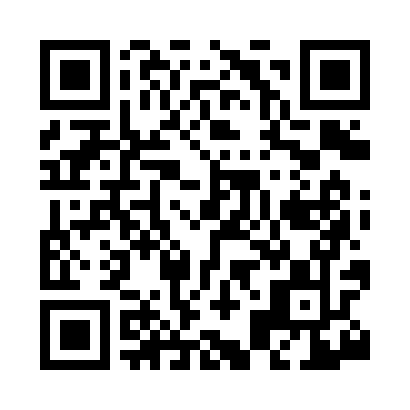 Prayer times for Cow Yard, Massachusetts, USAWed 1 May 2024 - Fri 31 May 2024High Latitude Method: Angle Based RulePrayer Calculation Method: Islamic Society of North AmericaAsar Calculation Method: ShafiPrayer times provided by https://www.salahtimes.comDateDayFajrSunriseDhuhrAsrMaghribIsha1Wed4:135:4012:414:337:429:092Thu4:125:3912:414:347:439:113Fri4:105:3812:414:347:449:124Sat4:085:3612:414:347:469:145Sun4:075:3512:414:357:479:156Mon4:055:3412:404:357:489:177Tue4:035:3312:404:357:499:188Wed4:025:3112:404:367:509:209Thu4:005:3012:404:367:519:2110Fri3:595:2912:404:367:529:2211Sat3:575:2812:404:367:539:2412Sun3:565:2712:404:377:549:2513Mon3:545:2612:404:377:559:2714Tue3:535:2512:404:377:569:2815Wed3:525:2412:404:387:579:3016Thu3:505:2312:404:387:589:3117Fri3:495:2212:404:387:599:3218Sat3:485:2112:404:388:009:3419Sun3:465:2012:404:398:019:3520Mon3:455:2012:404:398:029:3721Tue3:445:1912:414:398:039:3822Wed3:435:1812:414:408:049:3923Thu3:425:1712:414:408:049:4124Fri3:405:1712:414:408:059:4225Sat3:395:1612:414:418:069:4326Sun3:385:1512:414:418:079:4427Mon3:375:1512:414:418:089:4628Tue3:365:1412:414:418:099:4729Wed3:355:1412:414:428:109:4830Thu3:355:1312:424:428:109:4931Fri3:345:1312:424:428:119:50